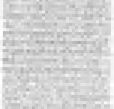 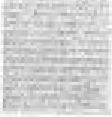 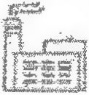 Cl Pojišťovna .. 	 „.	,	..		-^~,.;.,i	;.>„•■ 	• -. ■ • ,;Kooperativa ptíjSfowjařas,, Víertná lňsuraoeě-®rdup2se sídlem Pobřážní 665/21,1860Ó Praha 8,IČO; 47Í16617, zapsaná v obchodním rejstříku u Městského soudu v Praze, sp. zn. B 1897 (dáte jeh „Kooperativa").d Zástupce pojišťovnyZaměstnanec:Zí?káletske Cisto:-	23.346Títút, .jnriáflpi přq.Wétii:	Petr Hyřš, BiS.Zaměstnanec je. odměňovánrhzdčiu,- jéjlž' rnůtiviCňi složka je ovlivněna mimo jíně kvalitou jim poskytovaných služeb i jeho obchodním výkopem,d ■‘ClientNázev; .	WPA Staýébní.sr.o,IČO:	06845983Adresa sídla;	Františka Kadlece 1S4Q/3,18000Praha0 Pptřeby^poiadavky klifnta	. . x.:. ,	...: :. _ .	■Klient požaduje sjednat pojištění podnikatelských rizik, a to v následujícím rozsahu:Pojištění odpovědností za újmu, a to v rozsahu:«	základní.,rsžšáh pojištění odpovědnosti za újmuodpovědnost zá újmu způsobenou vadou výrobku nebo vadou vykonáni práceodpovědnost zaéjmU na předmětu převzatém nebo užívanémrěgtesý nákladů ■orgánů zdravotního a sociálního pojištění' čistá finanční škoda« rieraajětkovS újmá.rieraajM souvislost s,4}mdu na zdraví nebo majetkunavýšentfflblimitf .p:0':sdpovpn:pái2 provozU-pracovního strojenavýšení limitu pro ujmu’způdobenou požárem ® odpovědnost členů orgánů Za jinou než čistou finanční újmu101 Doporučení pro- klientaS ohledem na požadavky klienta mu doporučuji sjednat pojištění takto:Pojištění majetku, který používá pro yýkpn své výdělečně činnosti, a to proti těmto pojistným nebezpečím;-polární h^jf^e^-wÉřstei^ijlněÉě-íkailř-'- ■ přepětí, podpětí, zkrát(nepřimý-ÚdeFÍjtěškú)"povodeň nebo záplava » vodovodní nebezpečívodné a stočné	'vichřice nebo krupobití sesuv, zemětřesení a tíha sněhu nebo námrazyatmosférické srážkydemoliční náklady « odcizeni » vandalismusPojištění stroje nebo elektronického zařízení pro případ jeho poruchy nebo nahodilého poškození nebo Zničení;Společné ippjtéěrií stacionárriích strojů a elektronikySamostatné pojištěni strojů « . Samostatné pojištění elektronikyPojištění pro případ rozbití pojištěného skla nahodilou událostí Pojištění proti loupeži peněz nebo cenin při přepravěStrana <1/5,. určeno fc pojistné, smlouvě ě. S603579393ČLÁNEK i,ÚVODNÍ USTANOVENÍPOJIŠTĚNÝPojí Silným jě pojíst nfk.itPŘEDMĚT ČINNOSTI POJIŠTĚNÉHOPředmět činnosti pojištěného je ke dní uzavření této smlouvy vymezen v následujících dokumentech: » výpis ze živnostenského rejstříku ze dne L 12. 2022.DOKUMENTY K POJISTNĚ SMLOUVĚPro pojištění sjednané touto smlouvou plstí občanský zákoník a ostatní obecně závazně právní .předpisy v ,platném zpění, ustanovení pojistné smlouvy a nMedující^pojlstňé^pdmíhky.fsmlíUVhtujedftáht	,'	'	' '	"" "	.	■ ■	■	■	■	.jVPP P-1GG/14 -r Všeobecné pojistné podmínky pro pojištěni majetku a odpovidhdstí	.a dáte:	'	’ '	'	• ■Zvláštní pojistné podmínky« ZPP P-600/14 - pro pojištěni odpovědnosti za újmuDodatkové pojistné podmínkyĎPP P-205/14 -r upravující způsoby zabezpečeníSmluvní ujednání uvedená v příloze této smlouvy.ZSU-5QD/2D " Zvláštní smLuvní ujednání k.:pojtítění,.odpovědnosti za .újmuDOBA TRVÁNÍ POJIŠTĚNÍ» Počátek pojištění: 2.12.2022Pojištění se sjednává, na dobu jednoho pojistného roku. Pojištění se prodlužuje o další pojistný refe pokud některá ze, smluvních stran nc-sděli písemně druhé smluvní Straně nejpozdějí šest týdnů před uplynutím příslušného pojistného roku, že na dalším trvání pojištění nemá zájem,. V případě; nedodržení lhůty pro doručení sdělení uvedené-v předehozi~větě,pojtštění zaniká až ke konci, následujícího pojistného roku, pro který je tato lhůta dodržena.	.	,Pojištění však zanikne nejpozději k 1 12.2032 po tomto dnt.již k prodloužení pojíštěhí nidochlzt .Dnem předcházejícím počátku pojištění podle této smlouvy zaniká v plném	86Q3S74919.Případné nespotřebované pojistné bude. zasláno na účet č,: 283311641/0300ČLÁNEK 2.MÍSTA, ZPŮSOBY, PŘEDMĚTY A DRUHY POJIŠTĚNÍ 1, POJIŠTĚNÍ ODPOVĚDNOSTI ZA ÚJMU11 POJIŠTĚNÉ SUBJEKTY		 .Pojištění odpovědnosti za újmu se vztahuje na subjekty uvedené v článku 1, odstavci 1 této smlouvy. ,1.2 HLAVNÍ ČINNOSTI A VÝŠE HRUBÝCH PŘÍJMŮPředpokladem plnění pojistitele je současné splnění následujících podmínek:újma byla způsobena v souvislostí s činností, která spadá do předmětu činnosti pojištěného vymězehébay či. L odst. 2,pojištěný je v době vzniku Škodné události oprávněn k provozování příslušné činnosti na základě obecně závazných právních předpisů,odpovědnost za újmu. způsobenou v souvislostí s příslušnou činností- není z pojištění vyloučena touto pojistnou smlouvou, pojistnými, podmtpkarřit nebo zvláštními ujednáními vztahujícími se k pojištěniVíce oborů činnosti	.Pokud činnost (některá z činností), na niž, se vztahuje pojištění sjednané touto $wteipt|!š zgferngje 'SSÍíS.Wí	Í^P''„obory činnosti") - jako např, Obory činností živnosti volné, vztahuje se pojištění pouze na tyobůry činnosti, které jsou výslovně uvedeny ve smlouvě;, resp. jejich přílohách., Nejsou-íi obory činnosti ve smlouvě výslovní rrvedenii vztahuje se pojištění’ na tý'í)bořy .činnosti, které má pojištěný uvedeny v příslušném rejstříku, , registru nebo jiné veřejné evidenci ke dní sjednáni pojištění.Hlavní činnosti pojištěnéhoStrana 2ftz, PS 8603579303 tisk.KNŽ 01,12,'ŽÓ22( 13:SÍ" 2a hlavní činnosti sěppyaSújlcthňpsti s nejv^šíim pétíitem ns hfufeýeh řečních: pHJmečh pčřftítěného:.• přípravná a dukuračůvacistavebrií práce, spěetáftásvané stavební činnosti » zedmctví	,»■ malířství, Mi^tčhví,hat«řačst\rtČinnosti, které Jsou z pojištění Gítpsuědwosttzá ůjtnii, případně z pojištění odpovědnosti za újmu způsobenou vadou výrobku nebo vadoupráce po předání vyloučeny nebo a nichž' já možno sjédnat limit pojistného plnění maximálně do výše 5 000 000 Kč, jsou uvedeny vZSU-500/20, která tvořvneditóou součást této pojistné smlouvy.Hrubéročrtí příjmyyýfehřtibýdi ročních píjWft-® předčWfe^íiíÍJ rbk: dolO 000 000 Kč	,Pojištěný je povinen pzpámítpojtštitftli béz: zbytečhihbóákbfu zvýšenihrsbfčh .r«6rfeh příjmů nad částku 12 000 000 Kč1.3 ZÁKLADNÍ POJIŠTĚNÍPojištění se sjednává v rozsahů a-za podmínek uvedených v následující tabulce/následujících tabulkách* sublimitem pro výrobek se rozumí sublimit pre újmu způsobenou vadou výrobku nebo vadou vadně vykonané práce, která se projeví po jejím předání1.4 PŘEHLED SJEDNANÝCH PŘIPOUŠTĚNÍ1.5 DEFINICE SJEDNANÝCH PŘIPOJIŠTĚNÍPřipojištění 2Připojištění "Z" se vztahuje ňa povinnost nahradit újmu způsobenou na movité věcí, kterou pojištěný převzal za účelem provedeni objednané činnosti {dále jen "převzatá věc”), nebo na movité věci nebo zvířeti, které pojištěný oprávněně užívá nebo požívá (dále jen "užívaná věc").Pojištění se nevztahuje na pgvinnost nahradil újmu na:»	užívaných motorových vozidlech,< přwatém-žýíiSa,» převzatých .motéróvých':-«^£ech..Pojištěný je povinen uložit é zabezpečit převzátěa yžíVafléřvlet podle jejich eharaktěrú.a hodnoty isk,;aby toto zabezpečení mintrnálně odpovídalo' předěpsahiťnji žpSsóbwžátópeČifthy^lýv^Sřrtů z pojistných podmirtekr úpravu jících způsoby zabezpečeni )ě:-ií požadovaný způsob zabezpečení stanoven ve vazbě na horní Hranicí pojistného ptněfii pojíštlný porúštlpovinnost VyplývájíM Z předchozí věty a porušení této povinností mělo podstatný vlivná vznik pojistné události, její průběh nebo na zvětšení rozsahu jejích následků, neposkytne pojistitel z takové pojistné události plnění v rozsahu větším, než jaký podle Dodatkových pojistných podmínek upravujících způsoby zabezpečení odpovídá skutečnému žpůsbbw zabezpečení věcí v dbfeě vzniku pojistné událostí.Ztráta klíče _	■	-	' -Pojistitel poskytne žtphotopffipll^ěíěhf	ZPP P-600/14 v případě pojistné události spočívající vpovlrmostí pojištěnéhoposkytnout náhradu újmy způsobené ^řětbUětmďcizénim klíče-příp. ébdebného' nástroje sloužících k řádnému uzamykání a odemykání (dále jen "kttč’9, kterýJpOjlštlný převzál nebo jej oprávněně užívá v souvislostí s činnosti, ve vztahu k níž je sjednáno pojištění1Sw«3Á2,ŘS.flteafmrf platnost:češká republikačešká republikačešká republikačešká republikaRozsah pojištěniLimit pojistného plněníSublimit pro výrobek*SpoluúčastŘžčftí jSajištnáPojištění se vztahuje ha. povinnost nahradit újmu včetně újmy způsobené, vadou výrobku a vadou práce po předáni20 000 000 Kčv rámci limitu pojistného plněni2 S00 Kč1S Sic KčÚzemní platnost:	j Česká republikaÚzemní platnost:	j Česká republikaÚzemní platnost:	j Česká republikaÚzemní platnost:	j Česká republikaÚzemní platnost:	j Česká republikaÚzemní platnost:	j Česká republikaiakssrfj'	'Horní hranice plněniHorní hranice plněniSpoluúčastRoční pojistnéi 'Újma působená na iii&yítě věcí převzatévozidelsublimit:500 000 Kč2 500, Kč2 000 KčGRegresy nákladů ófgánů zdrayotního a nemocenského pojištěnísublimit:300 000 Kč2 500 Kč225 KčCČistá finanční škoda včetně čisté finančníškody způs®é»f-vadou\^robMtnel® vadou práce po předá:.:sublimit:300 000 Kč10 % min. 5000 Kč, max. 10 000 Kč:	2 250 Kč0Nemajetkcvá újma nemající souvislost s újmou na zdraví nebo životěsublimit:300 000 Kč10 %, max. 10 000 Kč450 KčPOdpovědnost z provdzu praeovfiíéh strojůnavýšení sublimítu o:50 000 Kč2 500 Kč300 Kč